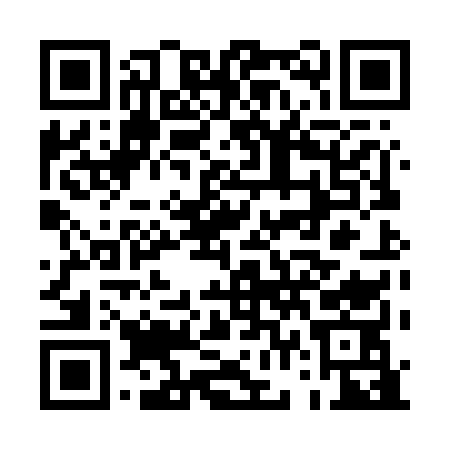 Prayer times for Sunny Shore Acres, Washington, USAMon 1 Jul 2024 - Wed 31 Jul 2024High Latitude Method: Angle Based RulePrayer Calculation Method: Islamic Society of North AmericaAsar Calculation Method: ShafiPrayer times provided by https://www.salahtimes.comDateDayFajrSunriseDhuhrAsrMaghribIsha1Mon3:145:141:145:299:1311:132Tue3:145:151:145:299:1311:133Wed3:155:161:145:299:1211:134Thu3:155:161:145:299:1211:135Fri3:165:171:145:299:1111:136Sat3:165:181:155:299:1111:137Sun3:175:191:155:299:1011:138Mon3:175:191:155:299:1011:129Tue3:185:201:155:299:0911:1210Wed3:185:211:155:289:0911:1211Thu3:195:221:155:289:0811:1212Fri3:195:231:155:289:0711:1113Sat3:205:241:165:289:0611:1114Sun3:205:251:165:289:0611:1115Mon3:225:261:165:289:0511:0916Tue3:245:271:165:279:0411:0717Wed3:255:281:165:279:0311:0518Thu3:275:291:165:279:0211:0319Fri3:295:311:165:279:0111:0220Sat3:315:321:165:269:0011:0021Sun3:335:331:165:268:5910:5822Mon3:355:341:165:258:5810:5623Tue3:385:351:165:258:5710:5424Wed3:405:361:165:258:5510:5225Thu3:425:381:165:248:5410:5026Fri3:445:391:165:248:5310:4727Sat3:465:401:165:238:5210:4528Sun3:485:411:165:238:5010:4329Mon3:505:431:165:228:4910:4130Tue3:525:441:165:228:4810:3931Wed3:545:451:165:218:4610:37